Сумська міська радаVІІ СКЛИКАННЯ LV СЕСІЯРІШЕННЯвід 27 березня 2019 року № 4776-МРм. СумиРозглянувши звернення громадян, надані документи, відповідно до протоколу засідання постійної комісії з питань архітектури, містобудування, регулювання земельних відносин, природокористування та екології Сумської міської ради від 21.03.2019 № 147, статей 12, 20, 81, 118, 121, 122, частини 6 статті 186 Земельного кодексу України, статті 50 Закону України «Про землеустрій», керуючись пунктом 34 частини першої статті 26 Закону України «Про місцеве самоврядування в Україні», Сумська міська рада  ВИРІШИЛА:1. Затвердити проект землеустрою щодо відведення земельної ділянки, змінити її цільове призначення з «для іншої житлової забудови» на «для будівництва і обслуговування житлового будинку, господарських будівель і споруд (присадибна ділянка)» в межах категорії земель житлової та громадської забудови та надати у власність Жмаці Віталію Анатолійовичу земельну ділянку за адресою: м. Суми, проспект Козацький, площею 0,0735 га, кадастровий номер 5910136300:14:003:0119 (протокол засідання Ради учасників антитерористичної операції та членів сімей загиблих учасників антитерористичної операції при міському голові від 16.05.2018 № 56). 2. Затвердити проект землеустрою щодо відведення земельної ділянки, змінити її цільове призначення з «для іншої житлової забудови» на «для будівництва і обслуговування житлового будинку, господарських будівель і споруд (присадибна ділянка)» в межах категорії земель житлової та громадської забудови та надати у власність Андрієнку Євгену Олександровичу земельну ділянку за адресою: м. Суми, проспект Козацький, площею 0,0729 га, кадастровий номер 5910136300:14:003:0127 (протокол засідання Ради учасників антитерористичної операції та членів сімей загиблих учасників антитерористичної операції при міському голові від 16.05.2018 № 56). 3. Затвердити проект землеустрою щодо відведення земельної ділянки, змінити її цільове призначення з «для іншої житлової забудови» на «для будівництва і обслуговування житлового будинку, господарських будівель і споруд (присадибна ділянка)» в межах категорії земель житлової та громадської забудови та надати у власність Ошкадеру Роману Юрійовичу земельну ділянку за адресою: м. Суми, проспект Козацький, площею 0,0732 га, кадастровий номер 5910136300:14:003:0125 (протокол засідання Ради учасників антитерористичної операції та членів сімей загиблих учасників антитерористичної операції при міському голові від 16.05.2018 № 56).4. Затвердити проект землеустрою щодо відведення земельної ділянки, змінити її цільове призначення з «для іншої житлової забудови» на «для будівництва і обслуговування житлового будинку, господарських будівель і споруд (присадибна ділянка)» в межах категорії земель житлової та громадської забудови та надати у власність Аксьонову Станіславу Вікторовичу земельну ділянку за адресою: м. Суми, проспект Козацький, площею 0,0730 га, кадастровий номер 5910136300:14:003:0117 (протокол засідання Ради учасників антитерористичної операції та членів сімей загиблих учасників антитерористичної операції при міському голові від 16.05.2018 № 56).5. Затвердити проект землеустрою щодо відведення земельної ділянки, змінити її цільове призначення з «для іншої житлової забудови» на «для будівництва і обслуговування житлового будинку, господарських будівель і споруд (присадибна ділянка)» в межах категорії земель житлової та громадської забудови та надати у власність Зайцю Роману Олексійовичу земельну ділянку за адресою: м. Суми, проспект Козацький, площею 0,0730 га, кадастровий номер 5910136300:14:003:0124 (протокол засідання Ради учасників антитерористичної операції та членів сімей загиблих учасників антитерористичної операції при міському голові від 16.05.2018 № 56).6. Затвердити проект землеустрою щодо відведення земельної ділянки, змінити її цільове призначення з «для іншої житлової забудови» на «для будівництва і обслуговування житлового будинку, господарських будівель і споруд (присадибна ділянка)» в межах категорії земель житлової та громадської забудови та надати у власність Єременку Володимиру Володимировичу земельну ділянку за адресою: м. Суми, проспект Козацький, площею 0,0732 га, кадастровий номер 5910136300:14:003:0123 (протокол засідання Ради учасників антитерористичної операції та членів сімей загиблих учасників антитерористичної операції при міському голові від 16.05.2018 № 56).7. Затвердити проект землеустрою щодо відведення земельної ділянки, змінити її цільове призначення з «для іншої житлової забудови» на «для будівництва і обслуговування житлового будинку, господарських будівель і споруд (присадибна ділянка)» в межах категорії земель житлової та громадської забудови та надати у власність Галуну Андрію Сергійовичу земельну ділянку за адресою: м. Суми, проспект Козацький, площею 0,0728 га, кадастровий номер 5910136300:14:003:0121 (протокол засідання Ради учасників антитерористичної операції та членів сімей загиблих учасників антитерористичної операції при міському голові від 03.07.2018 № 61).8. Затвердити проект землеустрою щодо відведення земельної ділянки, змінити її цільове призначення з «для іншої житлової забудови» на «для будівництва і обслуговування житлового будинку, господарських будівель і споруд (присадибна ділянка)» в межах категорії земель житлової та громадської забудови та надати у власність Бадаляну Олександру Гарушовичу земельну ділянку за адресою: м. Суми, проспект Козацький, площею 0,0728 га, кадастровий номер 5910136300:14:003:0116 (протокол засідання Ради учасників антитерористичної операції та членів сімей загиблих учасників антитерористичної операції при міському голові від 05.06.2018 № 57).9. Затвердити проект землеустрою щодо відведення земельної ділянки, змінити її цільове призначення з «для іншої житлової забудови» на «для будівництва і обслуговування житлового будинку, господарських будівель і споруд (присадибна ділянка)» в межах категорії земель житлової та громадської забудови та надати у власність Герману Андрію Олексійовичу земельну ділянку за адресою: м. Суми, проспект Козацький, площею 0,0731 га, кадастровий номер 5910136300:14:003:0120 (протокол засідання Ради учасників антитерористичної операції та членів сімей загиблих учасників антитерористичної операції при міському голові від 16.05.2018 № 56).10. Затвердити проект землеустрою щодо відведення земельної ділянки, змінити її цільове призначення з «для іншої житлової забудови» на «для будівництва і обслуговування житлового будинку, господарських будівель і споруд (присадибна ділянка)» в межах категорії земель житлової та громадської забудови та надати у власність Безверхому Денису Олександровичу земельну ділянку за адресою: м. Суми, проспект Козацький, площею 0,0731 га, кадастровий номер 5910136300:14:003:0128 (протокол засідання Ради учасників антитерористичної операції та членів сімей загиблих учасників антитерористичної операції при міському голові від 16.05.2018 № 56).11. Затвердити проект землеустрою щодо відведення земельної ділянки, змінити її цільове призначення з «для іншої житлової забудови» на «для будівництва і обслуговування житлового будинку, господарських будівель і споруд (присадибна ділянка)» в межах категорії земель житлової та громадської забудови та надати у власність Кобелецькому Юрію Олексійовичу земельну ділянку за адресою: м. Суми, проспект Козацький, площею 0,0737 га, кадастровий номер 5910136300:14:003:0122 (протокол засідання Ради учасників антитерористичної операції та членів сімей загиблих учасників антитерористичної операції при міському голові від 16.05.2018 № 56).12. Затвердити проект землеустрою щодо відведення земельної ділянки, змінити її цільове призначення з «для іншої житлової забудови» на «для будівництва і обслуговування житлового будинку, господарських будівель і споруд (присадибна ділянка)» в межах категорії земель житлової та громадської забудови та надати у власність Олефіренку Олексію Вікторовичу земельну ділянку за адресою: м. Суми, проспект Козацький, площею 0,0773 га, кадастровий номер 5910136300:14:003:0118 (протокол засідання Ради учасників антитерористичної операції та членів сімей загиблих учасників антитерористичної операції при міському голові від 16.05.2018 № 56).Сумський міський голова                                                                     О.М. ЛисенкоВиконавець: Клименко Ю.М.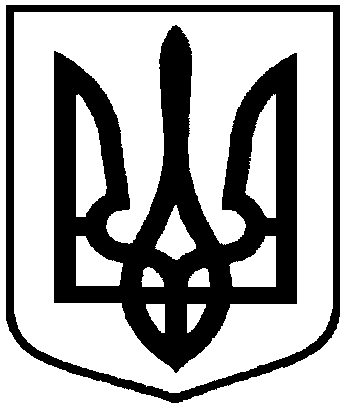 Про надання земельних ділянок              у власність учасникам АТО                            за адресою: м. Суми,                                       проспект Козацький 